無料採用ホームページを活用した人材確保対策Webセミナー定期開催のご案内　県トラック協会及び全日本トラック協会では、求人情報サイト構築事業として、リクルート社のサービス「Airワーク 採用管理」を利用した採用ページ無料開設支援を実施しているところです。従来は、「Airワーク 採用管理」を利用した採用ページの開設を希望する会員事業者に対しましては、リクルート社から個別に開設支援を行うという運用が採られておりましたが、本年１月からは上記の支援に代えて、リクルート社が「採用ページ無料開設支援セミナー」を実施することにより、開設方法等についてご案内するという運用が採られることとなりました。今般、本事業を利用して新しく採用ページを開設する会員事業者向けに実施する「無料採用ホームページを活用した人材確保対策Webセミナー」(講師：(株)リクルート)について、令和６年６月分までの開催日程等が下記のとおり決定いたしました。記１　開催日時　　・令和６年４月２３日（火）１３：３０～１５：３０・令和６年５月　９日（木）１３：３０～１５：３０・令和６年５月２３日（木）１３：３０～１５：３０・令和６年６月１２日（水）１３：３０～１５：３０・令和６年６月２５日（火）１３：３０～１５：３０※いずれも完全オンラインのWEBセミナー（Zoom）として実施します。※都道府県トラック協会の会員事業者であれば、所属協会（都道府県）を問わず、いずれの回にも無料でご参加いただくことができます。２　内容（１）㈱リクルートが提供する採用ホームページ「Airワーク 採用管理」に係る説明（２）採用ホームページ開設・トラック事業者様向け求人の書き方ワークショップ講師：(株)リクルート社員３　申込み方法・以下QRコード又はURLにアクセスの上、「開催予定一覧」をお開きいただき、「申込みフォーム」からお申し込みください。　【無料採用ホームページを活用した人材確保対策Webセミナーについて（全ト協HP）】４　セミナーに関するお問い合わせ先(株)リクルート　Airワーク 採用管理セミナー事務局メール：airwork_seminar@waku-2.com電　話：080-4803-2672（平日10:00～16:00）※お電話に出られない場合がございます。順次折り返しいたしますのでご了承ください。QRコード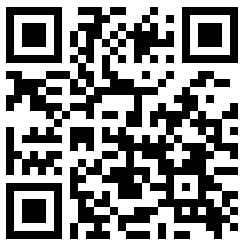 URLhttps://jta.or.jp/ippan/saiyou_seminar.html